Publicado en Toledo el 14/02/2020 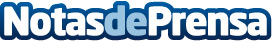 La Abuela Julia reconocida con el sello de calidad empresarial CEDECLA ABUELA JULIA, S.L. es una empresa que, desde su sede central en Nambroca (Toledo), centra su actividad principal en la producción y comercialización al por mayor de diferentes líneas de productos cárnicos, embutidos tradicionales artesanos y precocinadosDatos de contacto:Lluis FeliuVicepresidente División Relaciones Institucionales y Empresariales902 111 275Nota de prensa publicada en: https://www.notasdeprensa.es/la-abuela-julia-reconocida-con-el-sello-de Categorias: Nacional Restauración Recursos humanos Consumo Personas Mayores http://www.notasdeprensa.es